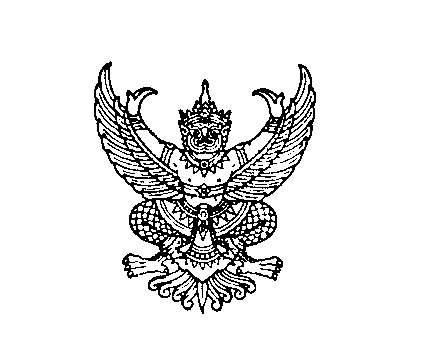 ที่ มท ๐๘๑๖.๒/ว                      	กรมส่งเสริมการปกครองท้องถิ่นถนนนครราชสีมา กทม. ๑๐๓๐๐				                                                    มีนาคม  ๒๕๖๕เรื่อง	 ผลการจัดสรรเงินอุดหนุนนักเรียนยากจนพิเศษแบบมีเงื่อนไข (นักเรียนทุนเสมอภาค) สังกัด องค์กรปกครอง ส่วนท้องถิ่น กลุ่มไม่บันทึกแบบ กสศ. ๐๕ และกลุ่มตรวจสอบข้อมูลเพิ่มเติม ภาคเรียนที่ ๒ ปีการศึกษา ๒๕๖๔   รอบ ๒เรียน  ผู้ว่าราชการจังหวัด (ตามบัญชีแนบท้าย)อ้างถึง  ๑. หนังสือกรมส่งเสริมการปกครองท้องถิ่น ที่ มท ๐๘๑๖.๒/ว ๕๑๙ ลงวันที่ ๒๓ กุมภาพันธ์ ๒๕๖๕	๒. หนังสือกรมส่งเสริมการปกครองท้องถิ่น ที่ มท ๐๘๑๖.๒/ว ๕๓๘ ลงวันที่ ๒๔ กุมภาพันธ์ ๒๕๖๕    สิ่งที่ส่งมาด้วย  สำเนาหนังสือกองทุนเพื่อความเสมอภาคทางการศึกษา ที่ กสศ ๐๔/๙๙๖/๒๕๖๕ ลงวันที่ ๑๕ มีนาคม ๒๕๖๕                                                                 จำนวน 1 ชุดตามที่ กรมส่งเสริมการปกครองท้องถิ่น ได้ขอความร่วมมือจังหวัดประสานองค์กรปกครองส่วนท้องถิ่น เรื่อง แจ้งข้อมูลนักเรียนรายบุคคลที่ผ่านเกณฑ์การคัดกรอง และได้รับการจัดสรรเงินอุดหนุนนักเรียนยากจนพิเศษแบบมีเงื่อนไข (นักเรียนทุนเสมอภาค) ที่มีระดับชั้นคลาดเคลื่อน และแนวทางการดำเนินงานกรณีนักเรียนระดับชั้นคลาดเคลื่อน พร้อมทั้งแจ้งปฏิทินการดำเนินงานโครงการจัดสรรเงินอุดหนุนนักเรียนยากจนพิเศษแบบมีเงื่อนไข (นักเรียนทุนเสมอภาค) กลุ่มไม่บันทึกแบบ กสศ. ๐๕ ปีการศึกษา ๒๕๖๔ นั้น		กรมส่งเสริมการปกครองท้องถิ่น ได้รับแจ้งจากกองทุนเพื่อความเสมอภาคทางการศึกษา ได้ดำเนินการจัดสรรเงินอุดหนุนนักเรียนยากจนพิเศษแบบมีเงื่อนไข (นักเรียนทุนเสมอภาค) กลุ่มไม่บันทึกแบบ กสศ. ๐๕ และกลุ่มตรวจสอบข้อมูลเพิ่มเติม ภาคเรียนที่ ๒ ปีการศึกษา ๒๕๖๔ รอบ ๒ จำนวนนักเรียน ๕๘๐ คน 
ในสถานศึกษา ๑๑๐ แห่ง เรียบร้อยแล้ว ขอความร่วมมือจังหวัดแจ้งองค์กรปกครองส่วนท้องถิ่นดำเนินการ ดังนี้					๑. แจ้งสถานศึกษาที่ได้รับจัดสรรเงินอุดหนุนนักเรียนยากจนพิเศษแบบมีเงื่อนไข (นักเรียนทุนเสมอภาค) กลุ่มไม่บันทึกแบบ กสศ. ๐๕ และกลุ่มตรวจสอบข้อมูลเพิ่มเติม รอบ ๒ ภาคเรียนที่ ๒ ปีการศึกษา ๒๕๖๔ ดำเนินการจ่ายเงินเป็นค่าครองชีพให้นักเรียนตามขั้นตอนและหลักเกณฑ์ที่กองทุนเพื่อความเสมอภาคทางการศึกษากำหนด โดยสามารถตรวจสอบรายชื่อนักเรียนทุนเสมอภาค และงบประมาณที่ได้รับการจัดสรรผ่านระบบ dla.thaieduforall.org		๒. กำกับ ติดตาม การดำเนินงานของสถานศึกษาให้เป็นไปตามแนวทางการดำเนินงานโครงการจัดสรรเงินอุดหนุนนักเรียนยากจนพิเศษแบบมีเงื่อนไข ภาคเรียนที่ ๒ ปีการศึกษา ๒๕๖๔ ภายใต้สถานการณ์การแพร่ระบาดของโรคติดเชื้อไวรัสโคโรนา 2019 (COVID-19)รายละเอียดปรากฏตามสิ่งที่ส่งมาด้วยจึงเรียนมาเพื่อโปรดพิจารณาขอแสดงความนับถือ                                                         อธิบดีกรมส่งเสริมการปกครองท้องถิ่น กองส่งเสริมและพัฒนาการจัดการศึกษาท้องถิ่นโทรศัพท์/โทรสาร ๐ ๒๒๔๑ ๙๐๐๐ ต่อ ๕๓๒๔